VICTORIAN CIVIL AND ADMINISTRATIVE TRIBUNAL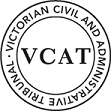 OrderConditions changedIn application P1852/2020 the decision of the responsible authority is varied.The Tribunal directs that planning permit TPA/51386 must contain the conditions set out in planning permit TPA/51386 issued by the responsible authority on 8 October 2020 with the following modifications:Condition 1(a) is deleted.A new condition 1(a) is included as follows:1(a)	The building materials and/or finishes of the western ground floor level elevation of either unit 3 or 4 varied to reduce the extent of face brickwork in the horizontal plane.Condition 1(b) is amended to read:1(b)	Inclusion of a small verandah, pergola or awning added to the west facing living room of unit 1.The responsible authority is directed to issue a modified planning permit in accordance with this order.AppearancesInformationRemarksThis is an application under section 80 of the Planning and Environment Act 1987 to review the conditions contained in the permit issued the construction of four, double-storey dwellings on the land at 27 Westbrook Street, Chadstone.The permit conditions in dispute are:Condition 1(a) which requires the plans to be amended to show a 2 metre separation at ground level between unit 3 and unit 4.Condition 1(b) which requires the plans to be amended to reconfigure the layout for unit 1 so that a small verandah or awning could be added to the west facing living room while still providing a minimum secluded private open space area of 35m2.At the commencement of the hearing the issue relating to condition 1(b) was resolved by agreement of the parties to amend the drafting of this condition.  The agreed rewording of that condition is included in this Order.The remaining issue is whether the requirement under condition 1(a) for units 3 and 4 to be separated by 2 metres at ground floor level is warranted and reasonable.  I found that condition 1(a) is not warranted or reasonable, but that it should be replaced with a new condition requiring changes to the building materials and finishes of the ground floor level of units 3 and 4.Reasons for this decision were given orally at the conclusion of the hearing.planning and environment LISTvcat reference No. P1852/2020Permit Application no. TPA/51386APPLICANTZlatko Kovanoskiresponsible authorityMonash City CouncilSUBJECT LAND27 Westbrook Street, ChadstoneHEARING TYPEHearingDATE OF HEARING16 March 2021DATE OF ORDER17 March 2021CITATIONKovanoski v Monash CC [2021] VCAT 228S McDonaldMemberFor applicantTim Radisich, Town Planner, 
Associated Town Planning Consultants.For responsible authorityJames Turner, Principal Planner – Appeals Advisor, Monash City Council.Description of proposalConstruction of four double-storey dwellings.Nature of proceedingApplication under section 80 of the Planning and Environment Act 1987 – to review the conditions contained in the permit.Planning schemeMonash Planning Scheme.Zone and overlaysGeneral Residential Zone – Schedule 2 (GRZ2); Vegetation Protection Overlay – Schedule 1 (VPO1).Permit requirementsClause 32.08-6: To construct two or more dwellings on a lot in the GRZ2.Land descriptionThe review site is located on the north-eastern corner of Westbrook Street and Murphy Street.  It is rectangular, with a frontage to Westbrook Street (along the southern boundary) of 18.3 metres, and to Murphy Street (along the western side boundary) of 44.2 metres.  The land has a fall of approximately 3 metres from the north-eastern corner down to the southern boundary at the front of the site.The land is located in a residential area comprising a mix of single and double-storey dwellings, and a mix of detached houses and townhouses. S McDonaldMember